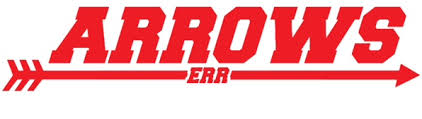 Eldersburg Rogue Runners Arrows Youth Track & Field MeetWhen: Sunday, June 4, 2017    		Where: Century High School, 355 Ronsdale Rd., Sykesville, Md. Registration: 11:00 – 12:00 p.m. 	Coaches Meeting: 12:15 Meet Starts: 12:30 (12:15 start for 6 & Under Long Jump)			Entry Fee: $6.00 Per Athlete (Please try to have exact change)Late registration: Near the finish lineConcessions: will be offered for saleAge groups (Age as of 12/31/2017): 6 & Under; 7/8; 9/10; 11/12; 13/14; 15/18  Awards: Ribbons for 1st – 6th places; Participant ribbons for all 6 and under competitorsResults: Posted and available on your phone at trackmeet.ioRequired for Timing System: If Bullseye Running does not have a complete and updated roster of your complete team, you MUST email it to them by Thursday, June 1 at ben@trackmeet.io. Maximum # of Events:   2 events for 6 & Under (50M Dash & Long Jump ONLY); 3 events for 7/8, 9/10, 11/12; 4 events for 13/14, 15/18; Relay is not included in event countOrder of Events: Notes: Please provide your own starting blocks. Age groups/gender heats may be combined, depending upon time/number of competitors. INFIELD RULES: Only officials and coaches allowed. Meet Director: Doug Fleming (dougfleming23@gmail.com)  Questions: Mindy Grosh (arrowsyouthtrack@gmail.com)Track EventsField Events  (*Two attempts and no finals)200m Hurdles (13/14)* Long Jump3000m Run (11/12, 13/14, 15/18)(6u, 7/8, 9/10, 11/12, 13/14, 15/18)50m Dash (6 & Under)6 & Under start at 12:15; Then we will call by age/gender100m Dash (7/8, 9/10, 11/12, 13/14, 15/18)6 & Under start at 12:15; Then we will call by age/gender800m Run (7/8, 9/10, 11/12, 13/14, 15/18)Boys on right, girls on left80m Hurdles (11/12)* Shot Put --(7/8, 9/10, 11/12, 13/14, 15/18)100/110m Hurdles (13/14, 15/18)* Discus –(11/12, 13/14, 15/18)400m Dash (7/8, 9/10, 11/12, 13/14, 15/18)* Turbo Javelin – (11/12, 9/10, 7/8)1500m Run (7/8, 9/10, 11/12, 13/14, 15/18)* High Jump – (15/18, 13/14, 11/12, 9/10) Due to time constraints, please note:  Boys and girls togetherMinimum starting heights by age groupRun through times will be limited200m Dash (7/8, 9/10, 11/12, 13/14, 15/18)* High Jump – (15/18, 13/14, 11/12, 9/10) Due to time constraints, please note:  Boys and girls togetherMinimum starting heights by age groupRun through times will be limited4x100m Relay (7/8, 9/10, 11/12, 13/14, 15/18)* High Jump – (15/18, 13/14, 11/12, 9/10) Due to time constraints, please note:  Boys and girls togetherMinimum starting heights by age groupRun through times will be limited